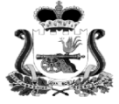 ОТДЕЛ ОБРАЗОВАНИЯАДМИНИСТРАЦИИ МУНИЦИПАЛЬНОГО ОБРАЗОВАНИЯ
«КАРДЫМОВСКИЙ РАЙОН» СМОЛЕНСКОЙ ОБЛАСТИП Р И К А ЗО продлении ограничительных мероприятий в виде приостановления допуска обучающихся и их родителей (иных законных представителей) в  образовательные организации муниципального образования «Кардымовский район» Смоленской областиВ соответствии с Указом Губернатора Смоленской области А.В. Островского от 18.03.2020 № 24 «О введении режима повышенной готовности» и в целях обеспечения санитарно-эпидемиологического благополучия детского населения на территории муниципального образования «Кардымовский район» Смоленской областип р и к а з ы в а ю:Руководителям дошкольных образовательных организаций, подведомственных Отделу образования Администрации муниципального образования «Кардымовский район» Смоленской области:- продлить ограничительные мероприятия в виде приостановления допуска воспитанников и их родителей (иных законных представителей) в дошкольные образовательные организации по 12 мая 2020 года включительно;- организовать в период с 6 по 8 мая 2020 года в дошкольных образовательных организациях работу дежурных групп (численностью не более 12 человек) для воспитанников, родители (иные законные представители) которых осуществляют трудовую деятельность в указанный период. Обеспечить соблюдение в дежурных группах санитарного режима.Руководителям общеобразовательных организаций, подведомственных Отделу образования Администрации муниципального образования «Кардымовский район» Смоленской области:- продлить ограничительные мероприятия в виде приостановления допуска обучающихся и их родителей (иных законных представителей) в общеобразовательные организации по 12 мая 2020 года включительно;- продолжить реализацию образовательных программ с применением электронного обучения и дистанционных образовательных технологий по 12 мая 2020 года включительно в режиме самоизоляции педагогических работников и обучающихся, предусмотрев в период с 6 по 8 мая 2020 года самостоятельную работу обучающихся по подготовке к промежуточной аттестации по предметам учебного плана;- запретить в период с 6 по 8 мая 2020 года проведение контрольных работ в рамках промежуточной аттестации обучающихся;- разместить на официальных сайтах в сети «Интернет» информацию и методические материалы по проведению промежуточной аттестации по предметам учебного плана;- организовать работу по информированию классными руководителями обучающихся и их родителей (иных законных представителей) о сроках и порядке проведения промежуточной аттестации;- организовать в период с 6 по 8 мая 2020 года включительно в общеобразовательных организациях работу дежурных групп (численностью не более 12 обучающихся) для осуществления присмотра и ухода за обучающимися 1-4 классов, родители (иные законные представители) которых осуществляют трудовую деятельность в указанный период. Обеспечить соблюдение в дежурных группах санитарного режима.Руководителям организаций дополнительного образования, подведомственных Отделу образования Администрации муниципального образования «Кардымовский район» Смоленской области:- продлить ограничительные мероприятия в виде приостановления допуска обучающихся и их родителей (иных законных представителей) в организации дополнительного образования по 12 мая 2020 года включительно;- приостановить в период с 6 по 8 мая 2020 года обучение, проводимое  с применением электронного обучения и дистанционных образовательных технологий.4. Контроль исполнения настоящего приказа оставляю за собой.06.05.2020№  0051-п/обрНачальник Отдела образования Администрации муниципального образования «Кардымовский район» Смоленской областиС.В.Федорова